Ici, le·la superviseur·e est invité·e à réfléchir individuellement à ses attentes en matière de supervision.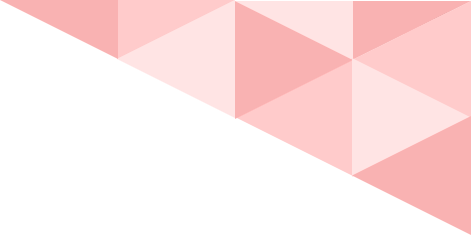 Rencontres1.1 FréquenceLes rencontres avec mon·ma doctorant·e devraient être organisées de manière régulière :Je souhaiterais rencontrer mon·ma doctorant·e Insérez du texte fois par Insérez du texte.1.2 OrganisationCes rencontres devraient être initiées et organisées par :Concernant les modalités pratiques (e.g. présentiel vs visioconférence, moyen de communication, utilisation d’un agenda partagé, envoi d'un document écrit préalable sur l'état d'avancement, réalisation d'un compte-rendu de réunion), je souhaite que ces rencontres s’organisent : Insérez du texte. 1.3 Comité de thèse  Le choix des membres du comité devrait être réalisé par :Comme indiqué dans le règlement du doctorat, je suis conscient·e que le comité de thèse doit obligatoirement se réunir au moins une fois par an et que le·la superviseur·e doit veiller à cette réunion périodique : ☐ (cochez la case pour accord). Pratiquement, je souhaiterais que cette réunion s’organise selon les modalités suivantes (lieu, communication, etc.) : Insérez du texte. 2. Encadrement journalier et conditions de travail 2.1 Suivi administratifC’est le rôle du·de la superviseur·e de conseiller le·la doctorant·e sur les procédures administratives liées à son inscription ou sa réinscription :Précision : Insérez du texte.C’est le rôle du·de la superviseur·e de conseiller le·la doctorant·e sur les démarches administratives liées au(x) financement(s) de son projet (e.g. recherche de bourse, dépôt de projet/rapport pour obtention de financement, note de frais/débours) :Précision : Insérez du texte.La prise en charge et le suivi des procédures administratives liées à la réunion annuelle du comité de thèse (e.g. organisation de la rencontre, impression/envoi de la fiche de rapport du comité, gestion des deadlines pour la tenue de la réunion et de dépôt des rapports) sont effectués par :Précision : Insérez du texte.C’est le rôle du·de la superviseur·e de conseiller le·la doctorant·e sur les démarches administratives liées aux conditions de dépôt de sa thèse (e.g. contact avec l’apparitorat, certificat de formation doctorale, copie de la thèse à la bibliothèque, envoi de la thèse aux membres du jury) :Précision : Insérez du texte.La prise en charge et le suivi des procédures administratives liées à l’organisation de la défense (e.g. composition du jury, choix de la salle, choix de la date, frais de déplacement du jury, drink) sont effectués par :Précision : Insérez du texte.2.2 Suivi du projetLe·la doctorant·e se devrait contacter son·sa superviseur·e ou son encadrant·e journalier·ère en cas de doute ou de difficultés rencontrées concernant les démarches à effectuer (e.g. la première soumission de poster, d’article ou inscription à un congrès, les formulations à adopter qui sont propres au milieu de la recherche, les procédures à suivre ou des questions liées à l'éthique et à l'intégrité scientifique comme les droits de propriété intellectuelle, la protection des données ou le RGPD) :Précision : Insérez du texte.Le·la doctorant·e se devrait de fournir des rapports détaillés de l’état de ses travaux (e.g. avancées, corrections, remaniements, objectifs nouveaux) à son·sa superviseur·e :Le·la superviseur·e se devrait de vérifier régulièrement que son·sa doctorant·e avance correctement et est dans les temps par rapport à la remise de thèse prévue : Précision : Insérez du texte.Je déclare avoir connaissance des outils et des formations proposées par mon université notamment en supervision et leadership en recherche (ici; axes 5, 6 et 7) : ☐ (cochez la case pour accord). 2.3 Suivi de la carrièreIl est souhaitable que le·la superviseur·e introduise le·la doctorant·e dans son réseau, l’aide à la réflexion sur la suite de sa carrière, le·la conseille sur les opportunités et débouchés possibles :Précision : Insérez du texte.2.4 Présence à l’universitéEn accord avec son (éventuel) contrat de financement et l’organisation de son travail, le·la doctorant·e est autorisé·e à faire du travail à domicile (ou en dehors des locaux de l’université) :Si oui, à hauteur de combien de temps (%) : Insérez du texte.Le·la doctorant·e est autorisé·e à avoir des flexibilités horaires :Sinon, veuillez préciser les horaires à respecter : Insérez du texte. Pistes supplémentaires de réflexion : Un séjour en dehors de l’université est-il souhaité ou envisagé ? Des collaborations interuniversitaires sont-elles prévues ? Quid des assurances à prévoir ?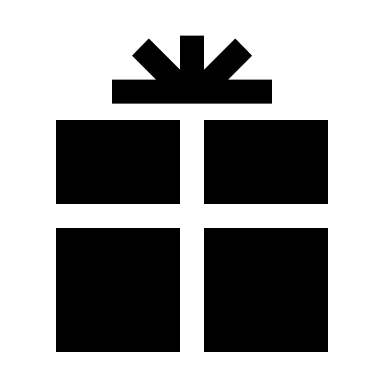 2.5 Conditions matérielles de travail Sous réserve d’impératifs liés à l’organisation du service, un bureau sera-t-il fourni au·à la doctorant·e : ☐ Oui, ☐ NonSous réserve d’impératifs liés à l’organisation du service, du matériel informatique (e.g. ordinateur fixe/portable, tablette, licence(s) informatique(s)) sera-t-il fourni au·à la doctorant·e : ☐ Oui, ☐ Non Pistes supplémentaires de réflexion : Quels sont les achats qui sont effectués sur fonds propres, budget de fonctionnement de la recherche doctorale du·de la doctorant·e ou via l’unité de recherche ? Quel(s) équipement(s) est/sont à la disposition du·de la doctorant·e et sous quelles conditions ? Quel est son degré de responsabilité pour les équipements et le matériel ?2.6 Formation doctorale
En tant que superviseur·e, je suis conscient·e de l’importance de la formation doctorale (voir canevas ici) de mon·ma doctorant·e et m’engage à me tenir régulièrement informé·e sur son état d’avancement : ☐ (cochez la case pour accord). 2.7 Format de la thèseCompte tenu du règlement de doctorat du collège auquel mon·ma doctorant·e est affilié·e, mes attentes ou souhaits concernant le futur format de sa thèse (e.g. thèse à article ou pas, longueur, langue utilisée, organisation des chapitres, mise en page, format) sont : Insérez du texte.3. Production et encadrement scientifiques3.1 Encadrement scientifique fourni par le·la superviseur·eSelon moi, l’encadrement scientifique fourni par le·la superviseur·e inclut : (cochez la mention utile)Des deadlines relatives à l’écriture et à la relecture des productions scientifiques (e.g. chapitres, rapports, abstracts, posters, articles) sont nécessaires et seront fixées ensemble :Précision : Insérez du texte.3.2 Production scientifique fournie par le·la doctorant·e En plus des minima requis par la formation doctorale (voir canevas ici), et en adéquation avec le projet de recherche, il me semble envisageable que le·la doctorant·e puisse présenter (sous réserve de faisabilité) : Insérez du texte posters lors de conférences internationales ;Insérez du texte présentations lors de conférences internationales ; Insérez du texte articles scientifiques dans des journaux peer-reviewed. 3.3 Formation(s) complémentaire(s) à la formation doctoraleJe soutiens le fait que mon·ma doctorant·e passe une partie de son temps à développer ou à renforcer des compétences de type « soft skills », le développement de sa carrière et de son réseau professionnel (e.g. Formations continues non-certifiantes, MT180, Réseau des Doctorant·es, Printemps des Sciences, Doc’ Cafés, conférences de l’ORCS, ULiège – PhD Day) :Si oui, à hauteur de combien de temps (%) : Insérez du texte.4. Bien-être relationnel4.1 Relations interpersonnellesJe suis conscient·e que de bonnes relations interpersonnelles sont importantes pour maintenir un contexte de travail stable. Je m'engage donc à discuter avec mon∙ma doctorant∙e des difficultés qui pourraient nuire au bien-être, dans le cadre professionnel ☐ (cochez la case pour accord).4.2 Bien-être en rechercheDes difficultés psycho-sociales peuvent apparaître (e.g. le burn-out, les troubles anxio-dépressifs, le syndrome de l’imposteur, la gestion du stress) et peuvent être abordées, si le besoin s’en fait ressentir, par :4.3 Activités informelles au sein de l’équipe de rechercheBien que des réunions entre le·la doctorant·e et le·la superviseur·e aient été définies selon les besoins réciproques, prévoir des moments informels entre le·la doctorant·e et le·la superviseur·e ainsi qu’avec l’équipe de recherche peut participer à une dynamique relationnelle réussie.Dans cette optique, j’encourage les activités ou rencontres professionnelles informelles : ☐ (cochez la case pour accord). Ces moments peuvent être organisés par : 4.4 Ressources universitairesJe connais les dispositifs mis en place si jamais moi ou le·la doctorant·e éprouve des difficultés personnelles et/ou liée à la thèse : ☐ Oui, ☐ NonSi non, je m’engage à en prendre connaissance ☐ (cochez la case pour accord). Cliquez ici (ARH), ici (Rectorat) ou ici (ReD) pour en savoir plus.  Pistes supplémentaires sur les ressources institutionnelles possibles : Le·la doyen·ne de la faculté (ici), le comité de thèse, le·la président·e de mon collège de doctorat, les Affaires Doctorales de la RISE (ici), les Ressources Humaines (ici), le Bureau du Doctorat (ici), le Service Universitaire de Protection et d’Hygiène du Travail (ici), la Clinique Psychologique et Logopédique Universitaire (ici), les personnes de confiance de l’ULiège (ici), le service qualité de vie étudiante (ici), le Conseil du Corps Scientifique (ici). Pistes supplémentaires sur les ressources personnelles possibles : Un·e chercheur·se interne au service, un·e chercheur·se externe au service, un·e professionnel·le de la santé mentale ou d’orientation, externe à l’ULiège.GUIDE DE PARTENARIAT DOCTORALPartie 1 ─ Réflexion IndividuelleVersion superviseur·ePas du tout d’accord1☐2☐Neutre3☐4☐Tout à fait d’accord5☐Le·la doctorant·e1☐2☐Les deux3☐4☐Le·la superviseur·e5☐Le·la doctorant·e1☐2☐Les deux3☐4☐Le·la superviseur·e5☐Pas du tout d’accord1☐2☐Neutre3☐4☐Tout à fait d’accord5☐Pas du tout d’accord1☐2☐Neutre3☐4☐Tout à fait d’accord5☐Le·la doctorant·e1☐2☐Les deux3☐4☐Le·la superviseur·e5☐Pas du tout d’accord1☐2☐Neutre3☐4☐Tout à fait d’accord5☐Le·la doctorant·e1☐2☐Les deux3☐4☐Le·la superviseur·e5☐Pas du tout d’accord1☐2☐Neutre3☐4☐Tout à fait d’accord5☐Pas du tout d’accord1☐2☐Neutre3☐4☐Tout à fait d’accord5☐Pas du tout d’accord1☐2☐Neutre3☐4☐Tout à fait d’accord5☐Pas du tout d’accord1☐2☐Neutre3☐4☐Tout à fait d’accord5☐Pas du tout d’accord1☐2☐Neutre3☐4☐Tout à fait d’accord5☐Pas du tout d’accord1☐2☐Neutre3☐4☐Tout à fait d’accord5☐Concernant…Une appréciation globaleUne appréciation globaleDes commentaires de fondDes commentaires de fond & de forme (relecture complète)Une participation active (au fond & à la forme)Un article scientifique☐☐☐☐☐Un abstract pour une conférence☐☐☐☐☐Une présentation pour une conférence☐☐☐☐☐Un poster pour une conférence☐☐☐☐☐Des slides de présentation hors conférence (webinar, séminaire, …)☐☐☐☐☐Des dossiers scientifiques pour des demandes de bourse/financement☐☐☐☐☐Une méthodologie pour un processus expérimentalUne méthodologie pour un processus expérimental☐☐☐☐Pas du tout d’accord1☐2☐Neutre3☐4☐Tout à fait d’accord5☐Pas du tout d’accord1☐2☐Neutre3☐4☐Tout à fait d’accord5☐Le·la doctorant·e1☐2☐Les deux3☐4☐Le·la superviseur·e5☐Le·la doctorant·e1☐2☐Les deux3☐4☐Le·la superviseur·e5☐